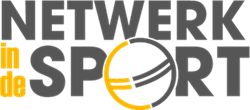 AgendaOpeningIngekomen stukken/MededelingenVerslag ALV 24 nov 2021					Bijlage 2.0 Het bestuur verzoekt de vergadering bijgaande verslag vast te stellen.Besluitvormend deel: Jaarrekening 2021						Bijlage 3.0Jaarrekening met begeleidend schrijven	Leden worden gevraagd het bestuur decharge te geven. Bestuursverkiezingen					Bijlage 4.0In de bijlage is het rooster van aftreden opgenomen. Anne Jochum de Vries (vice-voorzitter/ secretaris), Leo Zwinkels (penningmeester) en Brigitte Musters (algemeen lid) zijn aftredend en herkiesbaar. De ALV wordt verzocht in te stemmen met de herbenoeming tot en met april 2024. Informerend deel: Hoe gaat het met verenigingen na covid? CAO Sportverenigingen 2022Mondelinge toelichting stand van zaken door het secretariaat. Input voor onderhandelingen CAO sportverenigingen 2023. Update oprichting arbeidsmarktfondsToelichting door vice-voorzitter op de stand van zaken oprichting. RondvraagSluitingAgendaAgendaOnderwerpAlgemene Ledenvergadering Werkgeversvereniging Netwerk in de Sport  (NIDS) Algemene Ledenvergadering Werkgeversvereniging Netwerk in de Sport  (NIDS) AanLeden van de werkgeversvereniging Leden van de werkgeversvereniging VanSecretariaat Secretariaat Datum	1 juni 20221 juni 2022Tijd19.30 – 21.00 uur (aanmelden vanaf 19.15 uur) 19.30 – 21.00 uur (aanmelden vanaf 19.15 uur) LocatieVia teamsVia teams